Свойства арифметических квадратных корнейСвойства арифметических квадратных корнейСвойства арифметических квадратных корнейСвойства арифметических квадратных корнейСвойства арифметических квадратных корнейСвойства арифметических квадратных корнейСвойства арифметических квадратных корнейЭтап урока(название, время, цели)Использование ИКТСодержание педагогического взаимодействияСодержание педагогического взаимодействияЗадания для учащихся, направленных  на  достижение запланированных результатовПланируемые результатыПланируемые результатыЭтап урока(название, время, цели)Использование ИКТДеятельность учителяДеятельность обучающихсяЗадания для учащихся, направленных  на  достижение запланированных результатовпредметныеУУДI.Организационный этап(2 мин)Приветствие учащихся, проверка учителем готовности класса к уроку. -Здравствуйте! Прежде всего, примите правильную осанку: опустите плечи, соедините лопатки, поднимите подбородок и старайтесь соблюдать правильное положение в течение урока.Подготовка рабочего места и к работе на уроке.Уметь сосредоточиться на определён ном вопросе, связанным с математикой.Регулятивные: уметь ориентироваться в требованиях к уроку математики.II. Проверка домашнего задания. (воспроизведение и коррекция опорных знаний, умений, навыков учащихся) Актуализация знаний (5минут)1.Мультимедийный проектор2. Сканер3.Работа ЦОРhttp://fcior.edu.ru/Обеспечивает включение учащихся в совместную деятельность -Давайте вспомним, о чем мы говорили на прошлом уроке? Проверяет и оценивает решения  отвечающих по домашнему заданию. -Проверим, насколько  хорошо  вы усвоили теорию по новой теме-Сейчас открываем ноутбуки  и выполняем блиц- опрос,  вспоминая основные понятия и формулы по новой теме. Задание на 3 мин.Участвуют во фронтальной беседепо Д/З Ученики  чьи   работы демонстрируются комментируют своё решение. Остальные учащиеся корректируют свои задания. Выполняют блиц –опрос http://fcior.edu.ru/оценивают свои результаты1.Заполнить пропуски так, чтобы утверждения были верными:а) Квадратным корнем из ………… …………..числа а называют такое неотрицательное число,………………которого равен а.б) ()2 =            а≥0    =            а≥0, b≥0     =             а≥0, b>0    2n =         а≥0,n є N.2. Укажи некоторые свойства функции y = :1)D(у):……..2) Е (у):……Знать: определение арифметического квадратного корня, и основные свойства квадратных корней. Познавательные:  уметь, выполнять устные вычисления.Коммуникативные: уметь высказывать мысли на данную тему, оформить устно свои высказывания. III. Мотивационно-целевой этап  (Мотивация учебной деятельности учащихся)(5 минут)Мультимедийная презентация PowerPointВведение в тему урока. Актуализация знаний по определению целей учебного занятия.-Открываем тетради, Как вы считаете, мы достаточно хорошо разобрались в данной теме? -Чтобы это проверить выполните  практический тест по применению своих знаний, Учитель - консультант.Просматривает  и комментирует результаты тестаВыполняют тест, результаты отправляют учителю. Затруднение может вызвать последнее задание.Слайд №21.Представить числа в виде произведения таких множителей, чтобы хотя бы из одного извлекался корень: 45 =         72=          8= 27=         50=        125=           2.Представить числа в виде квадратного корня: 7=         4=        0,6=          1,1 =            =           .3.Сравнить числа и объяснить:       ;    и    ;10   и    ; 7     и     2;     и    6.IV.Рассмотрение новых  приемов. (Цель: разобрать применение основных свойств квадратных корней для случаев, когда корень не извлекается.)(5 минут)Мультимедийная презентация PowerPoint-Видим, что с последними заданиям почти у всех возникли затруднения. Какие умения понадобились для выполнения заданий? В чем затруднение?Подводит учащихся к формулировке темы урока и целейСоставляют план деятельности по выходу из затруднений.Ведет проблемный диалог,  позволяющий создать алгоритм действий по решению проблемы.Отвечают на вопросы, формулируя теорему о корне из произведения. Записывают  последнее  задание иИ через преобразования произведения убеждаются в их равенстве. Сопоставляют формулы и решение задания, предлагают  тему урока и определяют его цель. Проблемный диалог позволяет составить общий план деятельности, с записью на слайде.  =  6=Слайд 3Уметь анализировать и делать выводы Уметь ориентироваться в необходимых формулах.  уметь слушать и понимать речь других, аргументируя свою позицию, сравнивать высказывания и определения.V. Первичное  освоение новых приемов(10 минут)Мультимедийная презентация PowerPoint-Отработаем новые знания на простых примерах.  - Оцените свою работу по готовому решению на слайде-Оцените свои результаты все ли правильно получилось или допущены ошибки? Учитель консультируетРабота с учебником.  Решают задания на доске и в тетрадях, сопоставляя решения, обсуждение в парах. Решают устное задание со слайда через анализ и сравнение. Оценивают свою успешностьП.3.3, теорема№ 152(а-д), 153(а-г), 154(а-в), стр 54Слайд 4Знать и применять: понятие множеств, определение арифметического квадратного корня и его свойства. Уметь выполнять действия по правилам, алгоритму, аналогии. уметь осуществлять наблюдение. VI. Первичное  закрепление в новой ситуации(10 минут)Тест из каталога ОГЭ https://math-oge.sdamgia.ru/Организовывает  осмысление способов достижения цели при решении заданий в форме ОГЭ, анализ содержания изучаемого материала. Оценивание результатов отдельных работ.Вариант № 8301485Решают предложенный вариант теста  на индивидуальных ноутбуках, ответы пересылают учителю. Iвариант –нечетныеII вариант –четные.№ 9 по желаниюВариант № 8301485Найдите значение выражения 1. 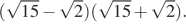 2.  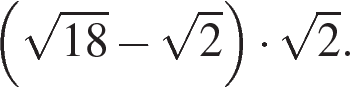 3.  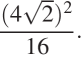 4.  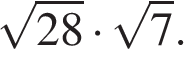 5.  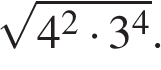 6.  .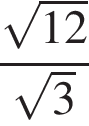 7.  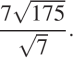 8.  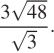 9.  .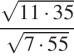 На практических заданиях отрабатывают новые знания. При выполнении теста  учащиеся фиксируют личные затруднения, определяют причины ошибок и исправляют их.VII. Рефлексия Контроль и оценкаМультимедийная презентация PowerPointОрганизовать решение завершающего логического задания,  осмысление способов достижения цели, анализ деятельности по получению учебного продукта, анализ содержания изучаемого материала.-Давайте подведем итоги нашего урока. Вставьте пропущенное математическое выражение. -Закончите одну из фраз, записанных на слайдеУчащиеся решают логическое задание. По желанию оценивают свою работу и работу класса. Дают оценку урокая научился…у меня получилось я попробую…меня удивило… Какие были трудности?Что, по вашему мнению, привело к успеху?Как с ними справились?Над чем еще нужно поработатьСлайд 5Личностные:Проводят самоценку, учатся адекватно принимать причины успеха(неуспеха)Познавательные:Проводят рефлексию способов и условий своих действий.Коммуникативные: планируют сотрудничество, учится умению выражать свои мысли и аргументировать свое мнениеVIII. Домашнее задание, Проводит инструктаж по  выполнению домашнего задания.Выбирают уровень домашнего заданияДомашнее задание1 уровень: §3.3, №152(е-к), 153(д-з),1662 уровень: §3.3, № 153(и-м), 154(г-е), 156(г-е), 165(а).